Иванцов Сергей ГеннадьевичЭлектрикДата рождения: 19.04.1995 г.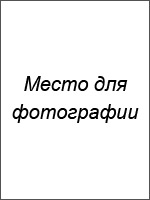 Город:  МоскваСемейное положение: холостТелефон: +7-xxx-xxx-xx-xxE-mail: …@ya.ruОбразование:Среднее профессиональное2010 – 2014 гг.,  Политехнический колледж имени П.А. Овчинникова, г. Москва, монтажник радиоэлектронной аппаратуры и приборовОпыт работы:Должность: электрикДолжностные обязанности:Прокладка электросетей.Подключение различных видов потребителей к сети.Контроль мощности сети, поиск и ремонт неисправностей.Выполнение монтажных работ (приборы, щитовые, силовое оборудование).Ремонт электрооборудования.Причина увольнения: закрытие предприятияДополнительная информация:Знание иностранных языков: английский базовый.Владение компьютером: пользователь.  Навыки:Навык чтения электросхем.Навык организации электросети с нуля.Отличное владение рабочим инструментом.Личные качества: Ответственный, без вредных привычек, организованный и дисциплинированный.Рекомендации с предыдущего места работы:предоставлю по требованиюОжидаемый уровень заработной платы: от 60 000 рублей.15.07.2014 — по наст. время«Домстрой», г. Москва, строительство